О назначении ответственного за организацию работы на дворовых площадках Старонижестеблиевского сельского поселения Красноармейского района в 2022 году	Для организации досуговой деятельности несовершеннолетних, а также профилактики безнадзорности и правонарушений в подростковой среде, пропаганде здорового образа жизни, развитие физических и творческих способностей подростка, осуществление поддержки социально-значимых инициатив молодежных групп:1. Назначить ответственного за организацию работы на детских дворовых площадках, расположенных по адресу: станица Старонижестеблиевская пересечение улиц Ивановской-Шевченко, ул. Мира, 138, переулок Мостовой, хутор Крупской ул. Красная, главного специалиста общего отдела администрации Старонижестеблиевского сельского поселения Красноармейского района Лысенкову Елену Сергеевну.	2. Контроль за выполнением настоящего распоряжения оставляю за собой.		3. Распоряжение вступает в силу со дня его подписания.Исполняющий обязанности главы Старонижестеблиевскогосельского поселенияКрасноармейского района                                                                 Е.Е. Черепанова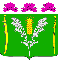 АДМИНИСТРАЦИЯСТАРОНИЖЕСТЕБЛИЕВСКОГО СЕЛЬСКОГО ПОСЕЛЕНИЯ КРАСНОАРМЕЙСКОГО РАЙОНАРАСПОРЯЖЕНИЕАДМИНИСТРАЦИЯСТАРОНИЖЕСТЕБЛИЕВСКОГО СЕЛЬСКОГО ПОСЕЛЕНИЯ КРАСНОАРМЕЙСКОГО РАЙОНАРАСПОРЯЖЕНИЕАДМИНИСТРАЦИЯСТАРОНИЖЕСТЕБЛИЕВСКОГО СЕЛЬСКОГО ПОСЕЛЕНИЯ КРАСНОАРМЕЙСКОГО РАЙОНАРАСПОРЯЖЕНИЕ«__14___»__06____2022 г.№ _43-р______станица Старонижестеблиевскаястаница Старонижестеблиевскаястаница Старонижестеблиевская